CHAIRMAN/SECRETARY NEEDS TO READ THIS OUT!Derbyshire YFC Weekly Update! WFT! Exclusive Opportunity heading our way from JCB Agriculture! Save the Date! Thursday 19th December 2019 in the evening at JCB HQ, Rocester!  Open to YFC current members only to tour the factory and see the WORLDS FASTEST TRACTOR - as seen on TV with Guy Martin recently!  More Information when we have it will be sent to all Clubs but we do know that the event is..................................... 
FREE TO YFC MEMBERS, WILL INVOLVE SOME FOOD AND MINCE PIES!
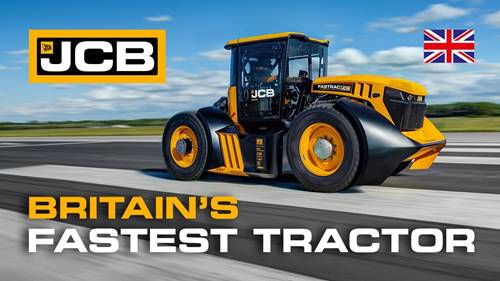 We need to know how many members would like to go – please let Drew or County Office know asap.  A current YFC membership card will be required to gain admission!YFC Travel Selection Day is on Saturday 30th November, Good Luck to Martha Bland who has applied for a YFC Travel trip to Vietnam.At the County AGM Tim Gratton was re-elected County President for a second year and Caroline Westwood, Helen Statham, Andrew Critchlow, David Clayton and Peter Winfield were elected as Vice Presidents.  Members voted to increase the county levy by £1.50 to £25.50/member.  If clubs do not wish to increase their subscriptions, they could consider holding a fund raising event to cover the cost!  The County AGM Award winners: The Mrs McWilliam Award for the girl giving most outstanding service to club and the County Federation - Emily Topham, Derby YFC.  Junior Achievement Award for the male junior member who in the opinion of the County Chairman has shown outstanding achievement - Thomas Wildgoose, Pleasley YFC.  The Michelle Gratton Junior Achievement Award for the female junior member who in the opinion of the County Chairman has shown outstanding achievement - Amy Brittain-Cartledge, Buxton YFC. The Chris Birch Award for the member who, in the opinion of the President, has given outstanding service - Olivia Slack and Andrew Holden, Pleasley YFC.  The County Awards - Drew Bailey, Belper YFC and Daniel Bettney, Bakewell YFC.  The Lamb Cup awarded to the club winning the County Efficiency Competition - Ashover YFC.  The Membership Award presented by Robert Barke to the club gaining the highest percentage increase in membership over twelve months -   Pleasley YFC.  The Birch Claret Jug awarded to the most successful Club in the County Competitions Programme - Pleasley YFCTen Pin Bowling results:  Hope Valley were the clear winners scoring 432 with Hayley Fairfax 116 the highest scoring female and Jack Priestley 118 the highest scoring male.  2nd Buxton 331, 3rd Pleasley 315, 4th Derby 307, 5th Ashbourne 259 and 6th Ashover 211.  Sadly, the lasses from Bakewell and Belper failed to arrive which means these clubs have to forfeit the competition points but the lads played a friendly game!Booking details for the Cleethorpes weekend have been sent to Club Secretaries.  Please follow this link to see a map showing hotels / B&Bs in Cleethorpes.  You can click on the pins to see a link straight to tripadvisor and booking. https://drive.google.com/open?id=1xD7OiS9E6A81k_LCrudx_KgXdZypBDwN&usp=sharingFuture Dates!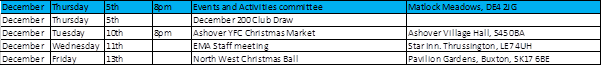 